Report on TrekkingSaturday, 04-Aug-2018Volunteers involved in social service activities should have “Sharp Mind in Sound Bodies”, so, NSS volunteers of Presidency College Unit had taken part in one-day trekking activity on Makalidurga hills in Doddaballapura taluk. On Saturday, the 4th Aug 2018, One Hundred and Fourteen Volunteers were accompanied by the Programme Officer and Hostel Warden towards the Makalidurga forest. At first, they worshipped Lord Subramanya at Ghati at the foot of hill and started trekking. All the Volunteers and staff proceeded with zeal and lots of energy. They scaled the peak in one hour thirty minutes time. It was a safe and successful activity.  The event rejuvenated their bodies and minds. 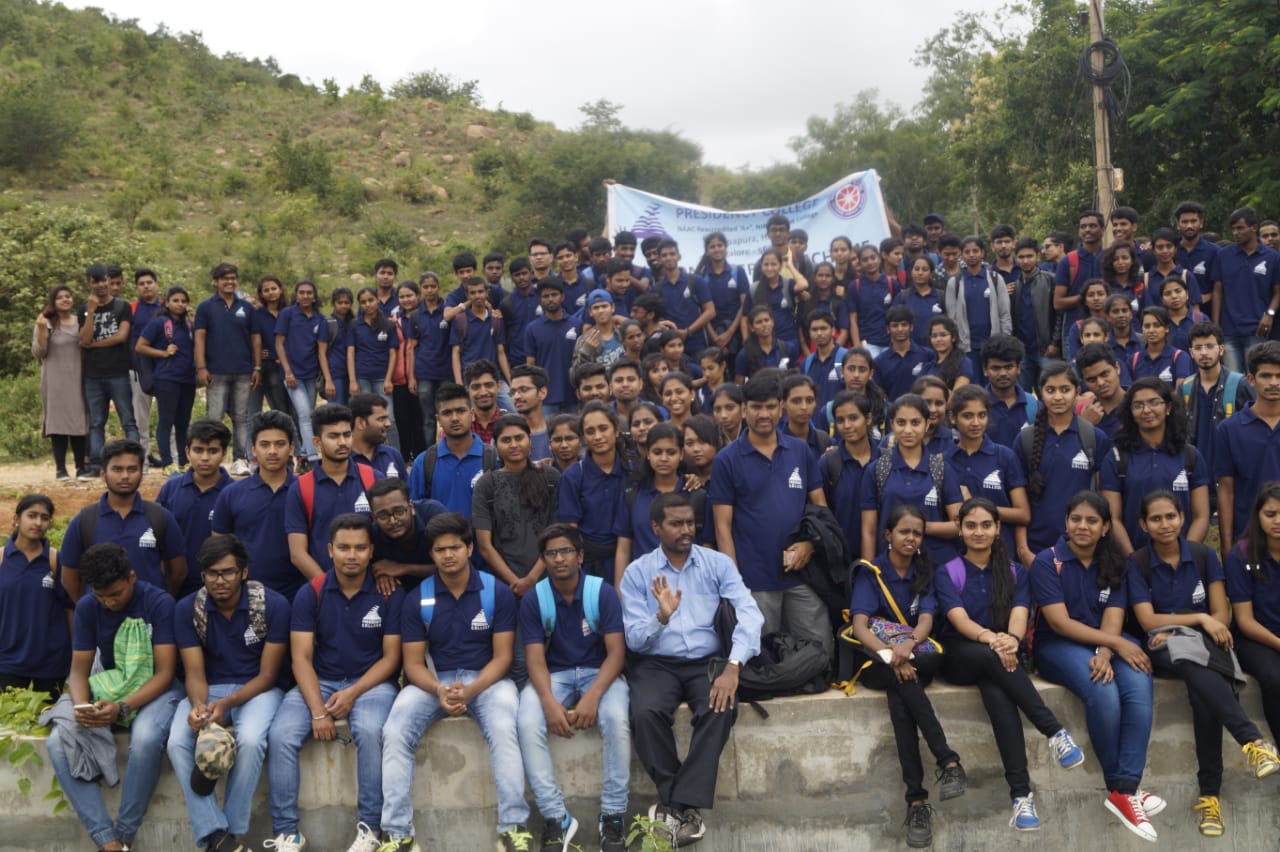 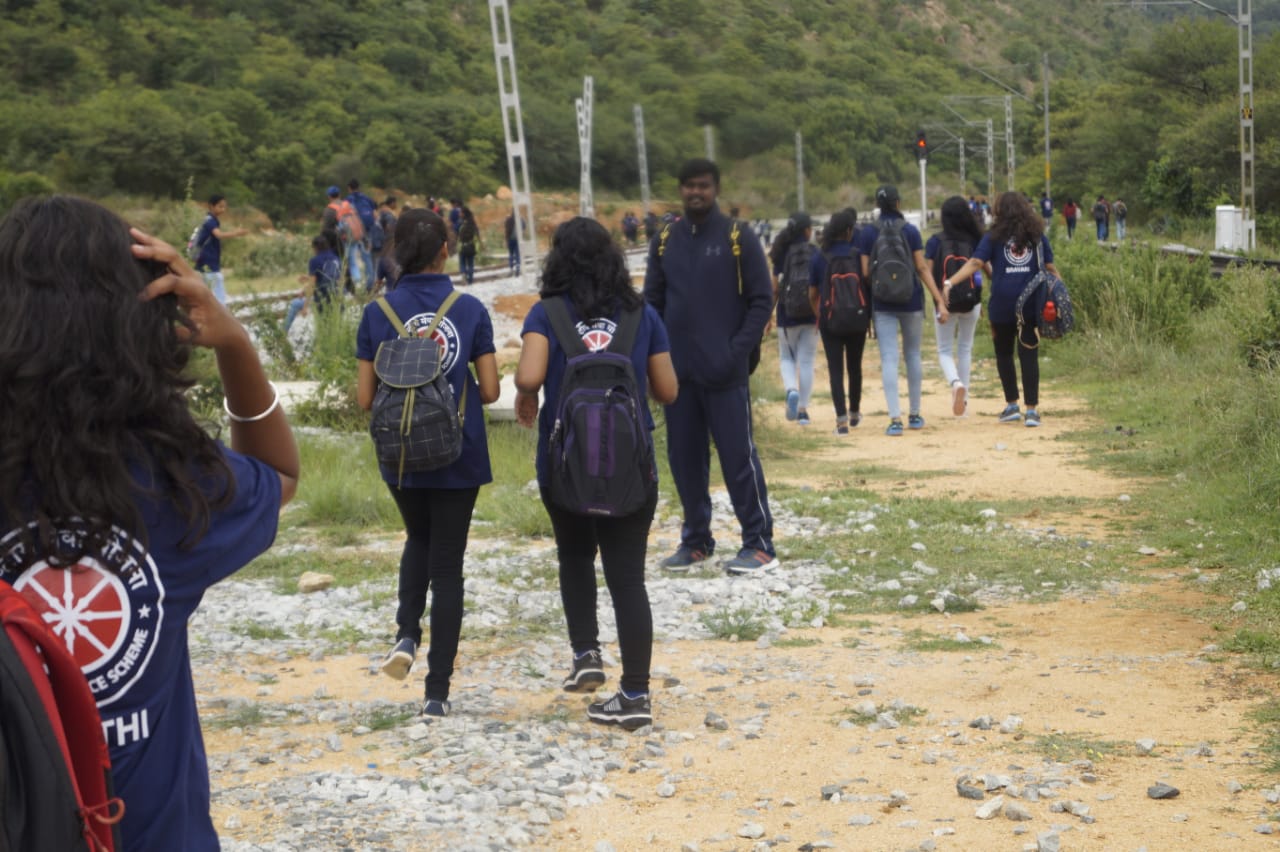 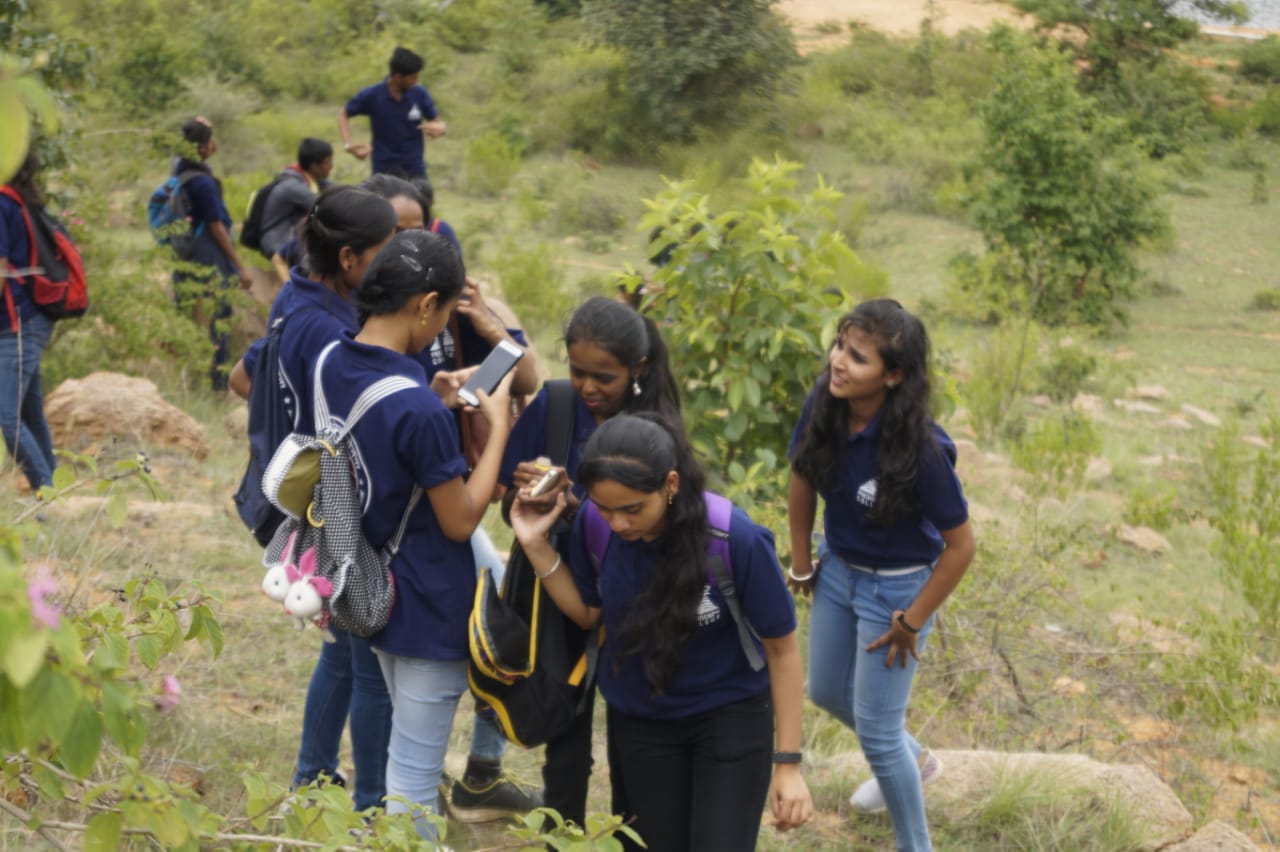 